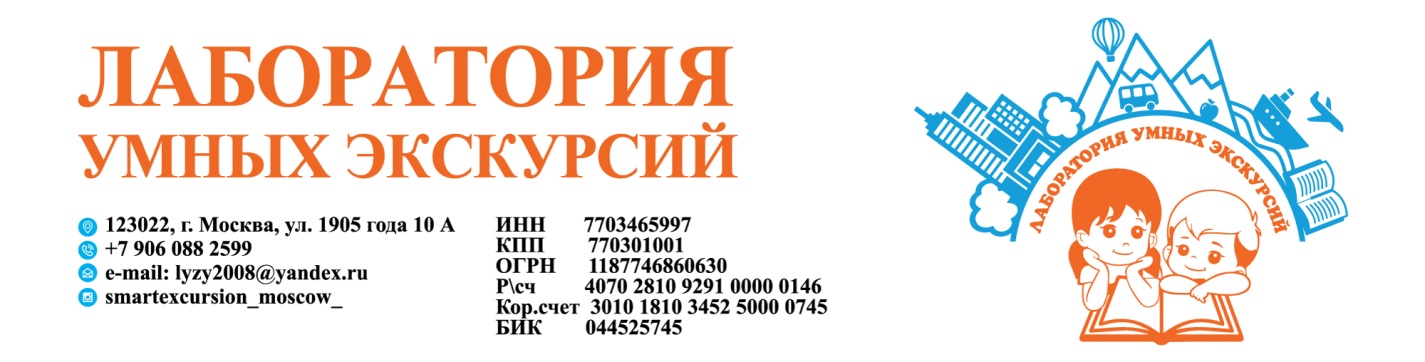 Тула -город мастеров и пряничных ароматов1-й день06-00 Встреча с группой  на Курском вокзале.06-47 Отправление группы  из Москвы в Тулу скоростным поездом "Ласточка". 08-56 Прибытие в Тулу. Начало транспортно-экскурсионного обслуживания.09-30 Завтрак в кафе города.10-00-14-30  Большая обзорная экскурсия по Туле с посещением Тульского Кремля, с дегустацией Тульских пряников и пастилы. Творческая мастерская. Мастер -класс по росписи керамической тарелки. Картинка-ассоциация "Керамика ручной работы". Каждый экскурсант заберет с собой тарелочку с росписью и видами Тулы.14-30 Обед в Кремле.15-30 Посещение музея "Тульские самовары"— один из самых популярных музеев города Тулы. В залах музея можно увидеть самовары, разнообразные по форме, материалу изготовления и по размерам – от огромного, 70-литрового буфетного, до крошечного самовара на три капельки воды. 17-00- 18-00 Экскурсия в Тульский государственный "Музей Оружия". Экспозиция представлена в современном варианте с использованием новейших мульти медийных комплексов - голографических витрин, видео стен, проекционных экранов.19-00 Ужин в кафе.20-40 Отправление из Тулы в Москву скоростным поездом "Ласточка".22-56 Прибытие в Москву на Курский вокзал. До новых встреч, Друзья!